BibliographieDes livresDes articles :CHABOT Jean-Michel, Comment rémunérer l’exercice coordonné, Le Concours Médical, Tome 142, page 26, Décembre 2020CHABOT Jean-Michel, Exercice regroupé, exercice coordonné, Le Concours Médical, Tome 142, page 25, Octobre 2020Les réformes de l’organisation des soins primaires, Revue Française des Affaires Sociales., N°1 • janvier – mars • 2020. Coordonné par Patrick Hassenteufel, Michel Naiditch et François-Xavier SchweyerDE HAAS Pierre, Le médecin généraliste au cœur du parcours de soins. La coordination du parcours en soins primaires : l’exemple des maisons de santé, Médecine des maladies Métaboliques – Février – 2017 – Vol. 11 – N°1, Editions MassonDE HAAS Pierre, Qualité des parcours de santé dans le cadre des maisons et pôles de santé, RISQUES & QUALITÉ • 2015 – VOLUME XII – N° 3DE HAAS P., ESPREC, trois acteurs de proximité pour un suivi renforcé des cas complexes, Le Concours Médical, Novembre 2013, 135DE HAAS P., CHAUVET P., La coordination clinique de proximité répond aux besoins des patients, Le Concours Médical, Octobre 2013, 135 ; 624-626BRAS P.L., Réorganiser les soins de premier recours : les maisons médicales centrées sur le patient aux Etats Unis. Pratique et Organisation des Soins, 2011 ; 42 (1) 27-34CHABOT J.M., DE HAAS P., La fin de l’exercice isolé ? La Revue du Praticien, Décembre 2011 ; 25 (871) 805-808SILBER D., L’exemple inattendu des Vet’s. Comment ressusciter un système public de santé. Note Institut Montaigne – Juin 2007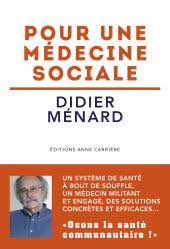 MENARD Didier, Pour une médecin sociale, Ed. Anne Carrière, 2020 http://www.anne-carriere.fr/ouvrage_pour-une-medecine-sociale-didier-menard-417.html 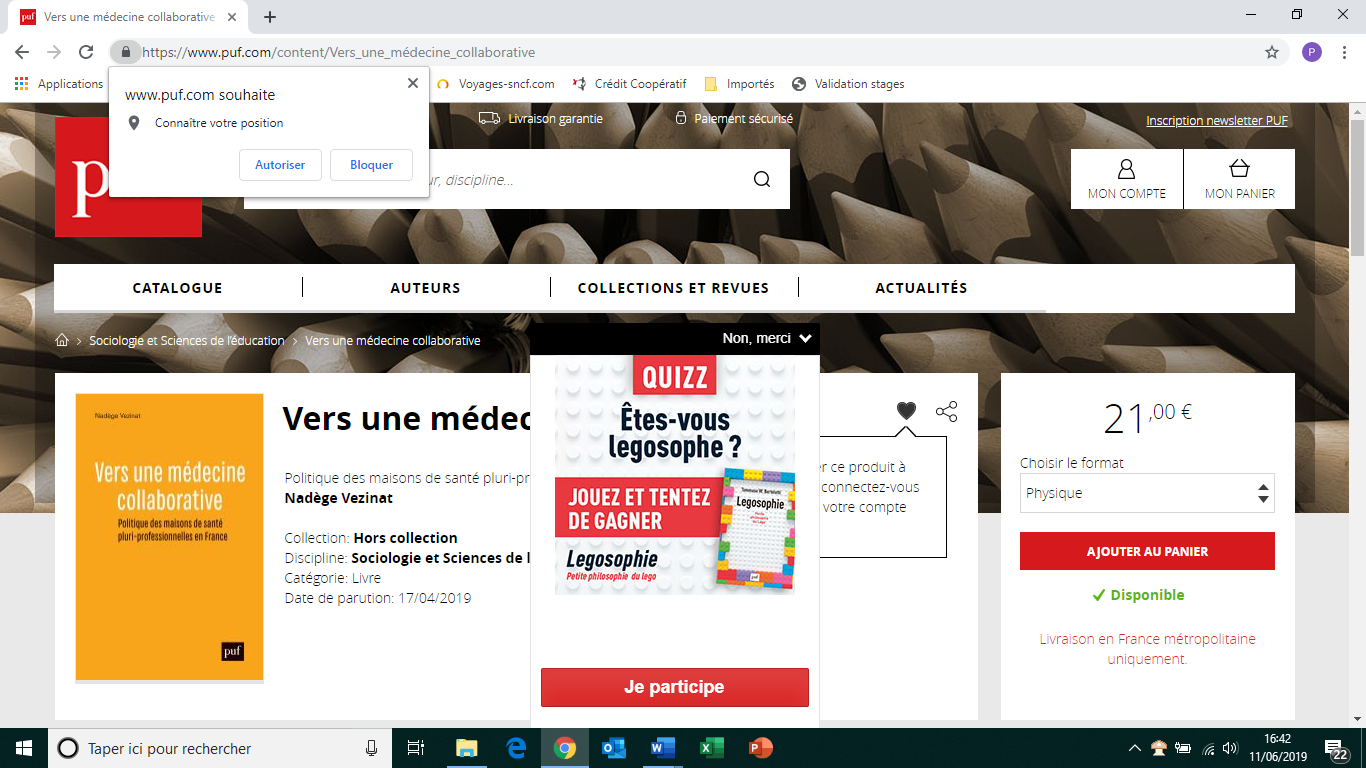 VEZINAT Nadège, Vers une médecine collaborative, Politique des maisons de santé pluriprofessionnelles en France, PUF 2019https://www.puf.com/content/Vers_une_m%C3%A9decine_collaborative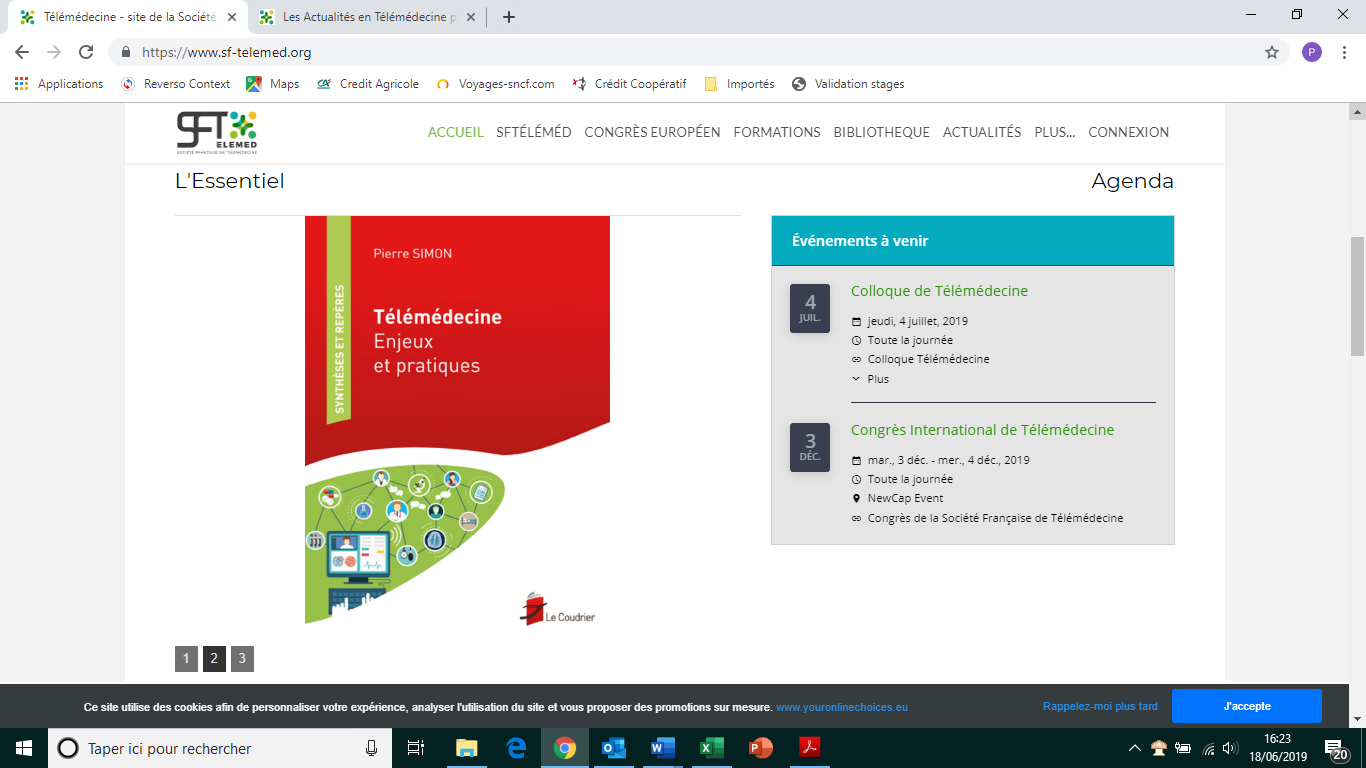 SIMON Pierre. Télémédecine : Enjeux et pratiques,  Editions Le Coudrier 2016https://www.edition-lecoudrier.fr/produit/7/9782919374083/telemedecine-enjeux-et-pratiques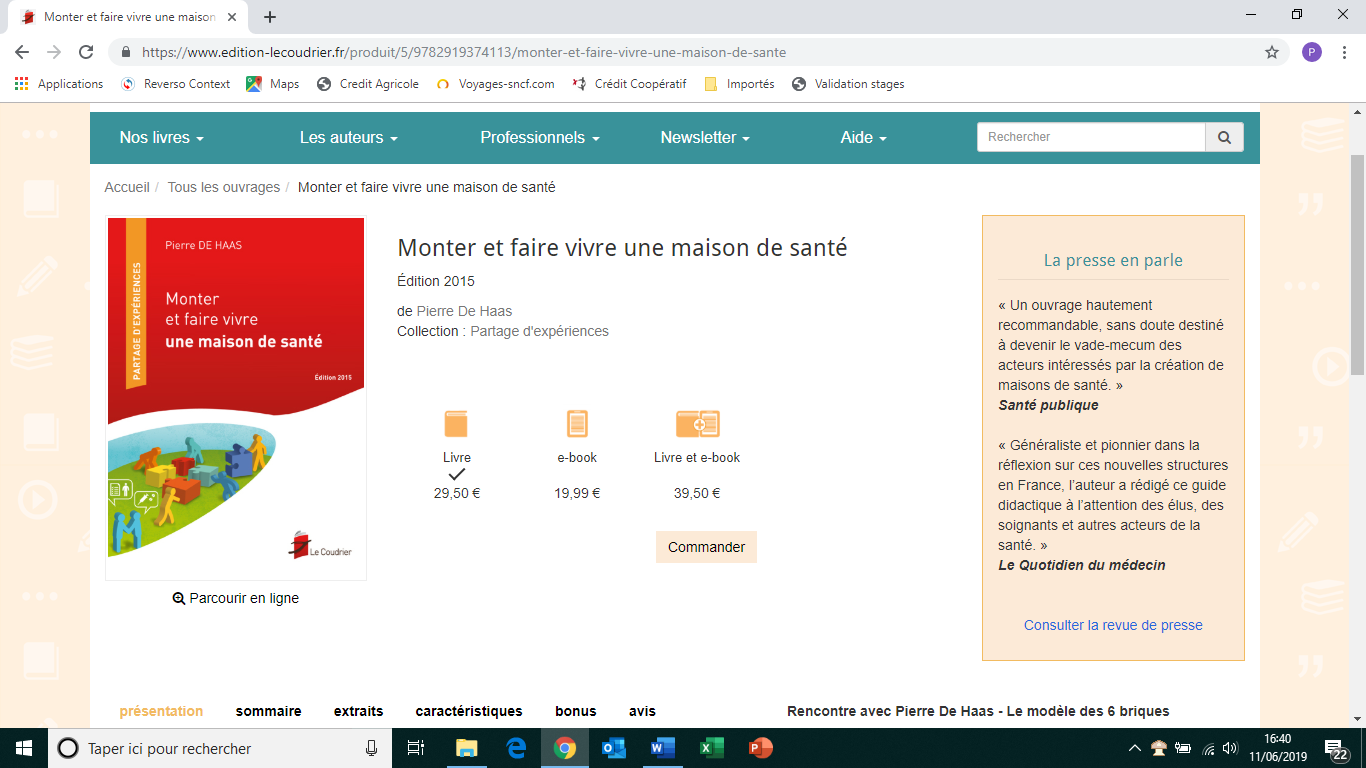 DE HAAS Pierre, Monter et faire vivre une maison de santé, Editions Le Coudrier 2015https://www.edition-lecoudrier.fr/produit/5/9782919374113/monter-et-faire-vivre-une-maison-de-sante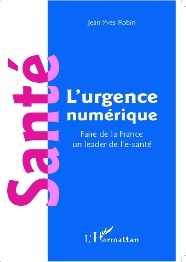 ROBIN Jean-Yves, Santé l’urgence numérique. L’Harmattan Juin 2014http://www.editions-harmattan.fr/index.asp?navig=catalogue&obj=livre&no=43699&razSqlClone=1